………………………………………………………Provider of Internship (Stamp)Validation of InternshipStudent’s name and surname:		                   Year:…………………………………………………………………………                          ……………………Date of birth: …………………………………………………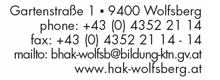 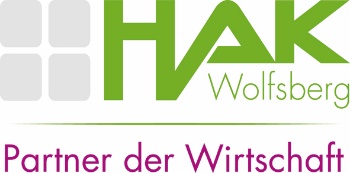              of 					Employment from:                                 to:Completed hours of work:   ………………………Employment in the following areas of work: As a result of the traineeship, the student has acquired the following skills and insights: Social and personal skillsCorrect behaviour towards colleagues and superiorsProfessional expertiseUnderstanding of the operational and organisational structure of the businessInsight into interpersonal relations……………………………………, on ……………………      ………………………………………………………                                                                         Signature: Evaluator / Job title